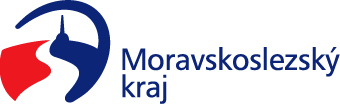 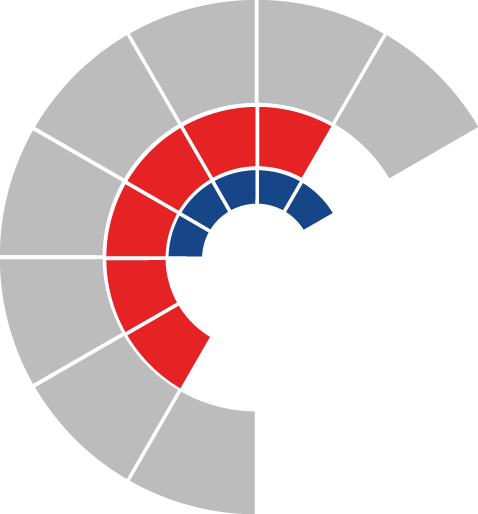 							Výbor pro životní prostředí zastupitelstva kraje 										 Výpis z usneseníČíslo jednání:	19		Datum konání:	8. 8. 2023		Číslo usnesení: 19/109Výbor pro životní prostředí zastupitelstva kraje1. bere na vědomíseznam žadatelů navržených pro poskytnutí dotace v rámci dotačního programu „Podpora odpadového hospodářství“ pro rok 2023 dle přílohy č. 1 předloženého materiáludoporučujezastupitelstvu krajerozhodnout poskytnout účelové dotace z rozpočtu Moravskoslezského kraje v rámci dotačního programu „Podpora odpadového hospodářství“ pro rok 2023 dle přílohy č. 1 předloženého materiálu a uzavřít s těmito žadateli smlouvu o poskytnutí dotace dle přílohy č. 2 předloženého materiáluMgr. Zuzana Klusová, v. r.předsedkyně výboru pro životní prostředí